一、选择题(本大题共17小题，每小题5分，共85分.在每小题给出的四个选项中。只有一项是符合题目要求的)第1题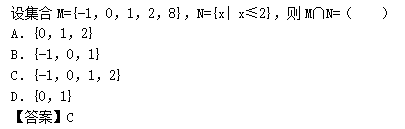 第2题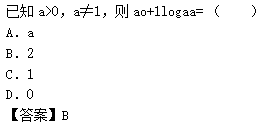 第3题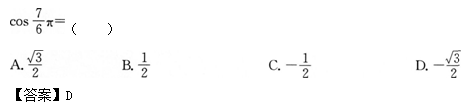 第4题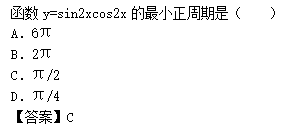 第5题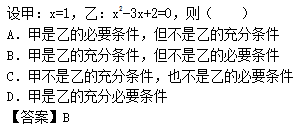 第6题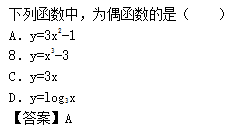 第7题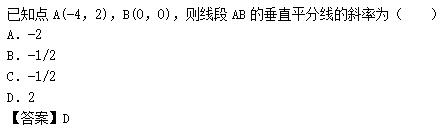 第8题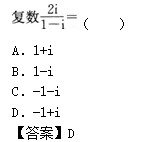 第9题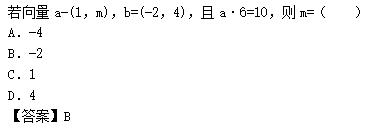 第10题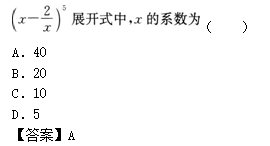 第11题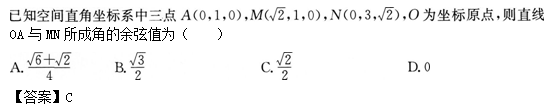 第12题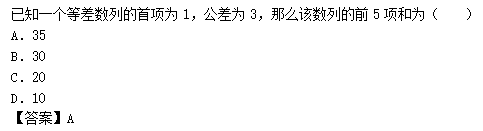 第13题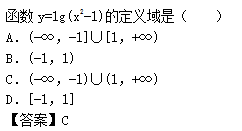 第14题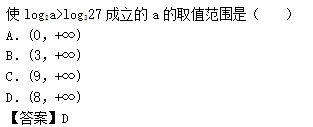 第15题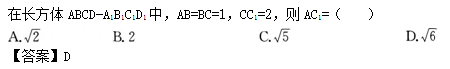 第16题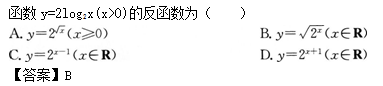 第17题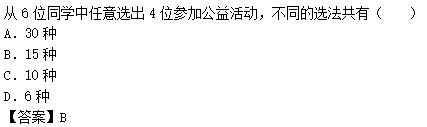 二、填空题(本大题共4小题。每小题4分，共16分)第18题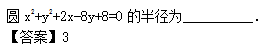 第19题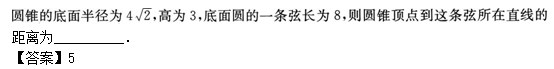 第20题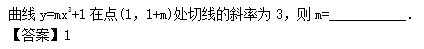 第21题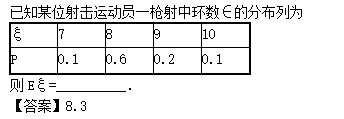 三、解答题(本大题共4小题。共49分.解答应写出推理、演算步骤)第22题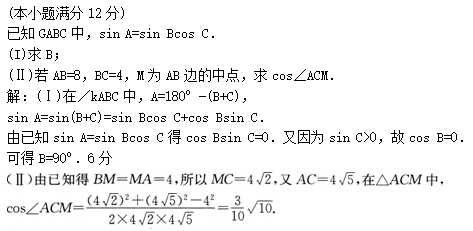 第23题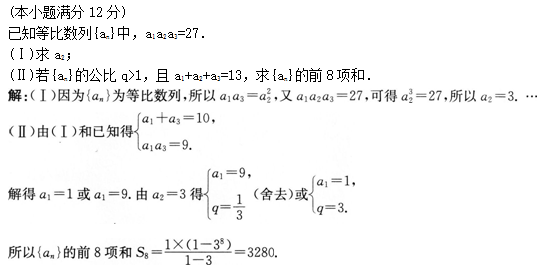 第24题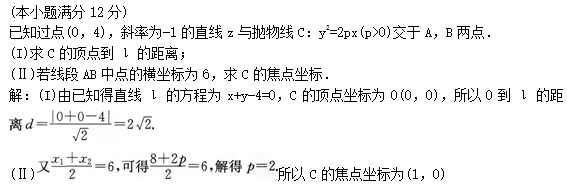 第25题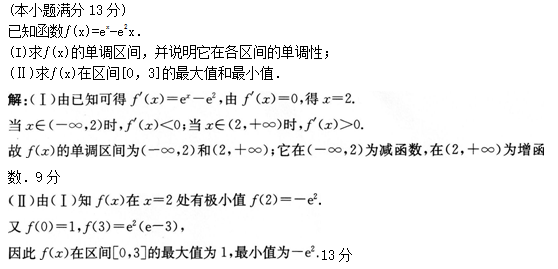 